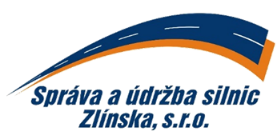 
DODAVATEL:	F&M Sába s.r.o.	sídlo: Sychrov 1002	provozovna: Cyrilometodějská 708	766 01 Valašské KloboukyIČ: 607476750      DIČ: CZ607476750e-mail: XXXXXXXXXXXXObjednáváme u Vás, celoročně: pneuservisní práce na nákladních a osobních vozidlech + plyn pro středisko Valašské Klobouky* Potvrzením této objednávky dáváte souhlas se zveřejněním v registru smluv zřízeným zákonem č. 340/2015 Sb. o registru smluv, ve znění pozdějších předpisů a prohlašujete, že žádná část této objednávky nenaplňuje znaky obchodního tajemství dle § 504 zákona č. 89/2012 Sb., občanský zákoník, ve znění pozdějších předpisů. Uveřejnění v registru smluv provede odběratel. Objednávka nabývá účinnosti dnem podpisu obou smluvních stran a dnem uveřejnění v registru smluv.ODBĚRATEL:IČ: 269 13 453t: XXXXXXXXXXSpráva a údržba silnic Zlínska, s.r.o.DIČ: CZ26913453IDDS: ib33u2hK Majáku 5001Banka: UniCredit Banke: XXXXXXXXXXXX760 01 Zlínč.ú.: XXXXXXXXXXXXwww.suszlin.czCELOROČNÍ OBJEDNÁVKA č.: OV-062/2020ze dne: 27.01.2020Pol.názevcena za MJ vč. DPH1.cena přezutí osobní automobil – kompletní přezutí pneu s D+M osaXXX00Kč2.cena přezutí dodávkové vozidlo – kompletní přezutí pneu s D+M osaXXX,00Kč3.cena přezutí nákladní vozidlo od 19,5“ do 22,5“ – kompletní přezutí pneu s D+M osaXXX,00Kč4.nákladní vozidlo od 19,5“ do 22,5“ – demontáž + montáž osaXXX,00Kč5.vyvážení bez závažíXXX,00Kč6.cena přezutí traktorové + stavební od 20“ – kompletní přezutí pneu s D+M osaXXX,00Kč7.traktorové + stavební od 20“ – demontáž + montáž osaXXX,00Kčtermín:rok 2020splatnost faktur:30 dnívyřizuje:XXXXXXXXX – mobil: XXXXXXXXXXXXXXtelefon/mobil:XXXXXXXXXXXX – mobil: XXXXXXXXXXXXe-mail:XXXXXXXXXXXXXXXXXPotvrzení odběratele: (razítko a podpis)Ing. Vladimír Kutýjednatel společnostiPotvrzení dodavatele(*): (jméno, podpis, razítko)Vyřizuje: (jméno hůlkovým písmem)tel.: Potvrzení odběratele: (razítko a podpis)Ing. Vladimír Kutýjednatel společnosti